Tid och plats: Telefonmöte måndagen den 30 mars 2020. Övriga närvarande medlemmar: Baker Rashid
1. Mötets öppnandeCatharina förklarar mötet öppet. 2. Val av sekreterareCarina väljs till sekreterare.3. Val av justerareChristina väljs till justerare.4. Genomgång av föregående protokollCatharina går igenom föregående protokoll och aktivitetslistan stäms av.5. Genomgång av aktivitetslistan
2018/19-04-03 Mäta temperaturen på varmvattnet:
Styrelsen har fått vetskap om att temperaturen på varmvattnet måste mätas regelbundet i värmecentralen. Temperaturen ska ligga mellan 55–60 grader, för att undvika eventuella bakterier. Kjell har lagt till en funktion på föreningens hemsida där vi kan gå in och rapportera temperaturen. Peter är ansvarig för att mäta temperaturen inför nästa styrelsemöte. Ärendet är pågående. 

2018/19-08-01 Underhåll och reparation:
Vid styrelsens inspektion av vindskivor och gavlar noterades att följande behöver åtgärdas: 
- Delar av taket och kortsidan vid elcentralen har ruttnat och behöver repareras
- Staketet vid Jokerplatsen behöver ses över och bytas vid behov
- Gavelbräda vid förrådet/redskapsboden behöver bytas
- Gavelbräda vid stupröret/förråden vid Lillhagsvägen 33 behöver bytas
- Vindskiva vid förrådet vid Lillhagsvägen 33 behöver bytas

Elyas Husservice genomförde under v. 13 renoveringar enligt offert. Det visade sig att större delen av staketet vid Jokerplatsen behövde bytas, varpå material- och arbetskostnaden blev högre än offert. Kostnad 26 500 kr. Ärendet är avslutat. 
2019/20-02-02 Reparation/byte av hängrännor och stuprör: 
Stuprör och hängrännor börjar bli gamla och vissa är trasiga och läcker vatten. Enligt föreningens underhållsplan ska dessa repareras/bytas år 2020. Styrelsen ska inspektera stuprör och hängrännor innan nästa möte, för att sedan kunna ta in offerter. Ärendet är pågående. 

2019/20-08-01 Inför årsmötet den 11 maj 2020: 
- Catharina är ansvarig för att skicka ut en påminnelse om att motioner inför föreningens årsmöte den 11 maj 2020 ska vara styrelsen tillhanda innan den 25 april 2020. 
- Catharina är ansvarig för att skicka ut kallelse till årsmöte
- Catharina är ansvarig för att skicka ut en påminnelse till valberedningen inför årsmötet (Baker och Fathi). Ärendet är pågående. 


2019/20-08-02 Råttor:
Baker på Lillhagsvägen 13 informerar att han har återkommande problem med råttor på sin vind. Baker har tidigare varit i kontakt med Anticimex som satt ut fällor. Styrelsen ber Baker att kontakta Anticimex igen för att se vilka ytterligare åtgärder de föreslår för att komma till rätta med problemet. Fler i styrelsen uppger att de sett råttor utanför husen, samt haft dem på vinden under senare tid. Ärendet är pågående. 
6. EkonomiObundna medel (2020-03-30): Banken 541 979,01 kr, handkassa 1 476,99 kr. 7. UnderhållsplanStyrelsen ser över och uppdaterar underhållsplanen. Budget för 2020 är bifogad som bilaga till mötesprotokollet. 8. Samfälligheten- Kjell meddelar att gatan kommer att sandsopas den 1 april 2020. 

- Det har kommit till samfällighetens kännedom att hyresgästen i stora lokalen har svårt att betala hyran, med anledning av rådande läge (Corona). Hyresgästen har tvingats ställa in all gymnastikundervisning. Samfälligheten ska hålla en omröstning om huruvida de ska ge hyresgästen hyresfrihet under kvartalet april – juni 2020 och har bett om bostadsrättsföreningarnas åsikt i frågan. Förslaget om hyresfrihet gäller enbart i tre månader (april – juni 2020) och kommer inte att automatiskt förlängas. Styrelsen röstar i frågan och beslutar enhälligt att bifalla förslaget om hyresfrihet i tre månader. 

9. Övriga frågor
- Föreningens årsmöte kommer att hållas den 11 maj 2020. Plats kommer att meddelas vid senare tillfälle. Med anledning av rådande läge (Corona), utreder styrelsen om årsmötet eventuellt kan hållas via telefon. 

10. Nästa möte
Nästa styrelsemöte är den 27 april 2020, kl. 19:00 på Lillhagsvägen 29. Alternativt, via telefonmöte. 11. Mötets avslutandeCatharina tackar för visat intresse och förklarar mötet avslutat.Vid Protokollet 				Justerat
_____________________________	 	____________________________Carina Lund	                        	                        	 	Christina NorgrenAktivitetslistaUnderhålls- och investeringsplan för BRF Älvsjöbadet 4 (uppdaterad 2019-02-25)Kassaprojektion (uppdaterad 23 augusti 2019). 
Notering: 
- 49 000 kr under investering år 2017 baseras på 20 000 kronor för grindar på gavlarna och 29 000 kronor för manuell rengöring av taken i samband med besprutning.  
- 35 00 kr under investering år 2019 avser staket vid kullen mot Stora Lokalen. 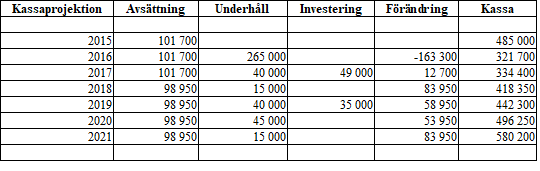 Preliminär budget för Brf Älvsjöbadet 4 - 2020 (uppdaterad 2020-01-20)Närvarande styrelseledamöterEj närvarande styrelseledamöterCatharina Jaraquemada (ordförande)
Christina Norgren (kassör)Carina Lund (protokollförare)Kjell Kernen (ledamot)
Peter Berglund (ledamot)
Jonas Jonasson (suppleant)Raul Coello (suppleant)NrAktivitetAnsvarStatus2018/19-04-03Mäta temperaturen på varmvattnetPeterPågår2019/20-02-02Reparation/byte av hängrännor och stuprörStyrelsenPågår2019/20-08-01Inför årsmötet den 11 maj 2020CatharinaPågår2019/20-08-02RåttorBakerPågårAktivitetNästa gångIntervall (år)KostnadKostnad/årSmåreparationer och underhåll2020115 00015 000Inspektera/byta vindskivor20202025 0001 250Byte av hängrännor, stuprör20202530 0001 200Målning av fasad202211440 00040 000Takvård2022525 0005 000Omläggning av takpannor och byte av takpapp204050800 00016 000Byte av avlopp204050500 00010 000Slamsugning av dagvattenbrunnar?2010 000500Byte värmeanläggning204125250 00010 000Totalt: 98 950Preliminär budget Brf. Älvsjöbadet 42017201820192020El och belysning7 0008 0008 50010 000- Fortum/Ellevio (kvartalsvis)Fjärrvärme125 000143 000140 000134 000- Fortum (månadsvis)Vatten och avlopp40 00042 00041 50040 000- Stockholm vatten (kvartalsvis)TV och Internet- ComHem analog TV (kvartalsvis)9 5249 5249 6759 888- Ownit fiber (kvartalsvis)35 33635 33635 11235 112- One.com/SE-direkt (hemsida)1 200FörsäkringIf bostadsrättsförsäkring41 23541 23541 23541 235Fastighetsskatt41 000103 000107 000110 000- Skatteverket (årsvis)Revisionsarvode15 80016 00016 00016 000- Juri NerupBankkostnader3 0003 5003 5003 000- SwedbankJuridisk rådgivning4 0004 0004 0004 000- Bostadsrätterna (f.d. SBC) (årsvis)Tomträttsgäld81 70081 70081 70088 800- Stockholm stad (kvartalsvis)Renhållning och städning- Sophämtning (Stockholm vatten) (kvartalsvis)10 62811 00011 50011 600- Container/släphyra vid städdag9 5003 0003 5003 500- Materialinköp städdag1 0001 0001 0001 000Trivsel- Korv e.t.c vid städdag3 0001 5002 0002 000- Catering middag vid höststädning10 0005 0003 0005 000-Trädgård (växter etc)2 0002 0002 0002 000Reparation,  underhåll och investeringUnderhåll 25 000Målning av grindar 20183 000Stängsel 201935 000Åtgärda läckage i elcentral 20195 600- Nya redskap etc.7 0005 00010 0005 000Övriga kostnader3 0001 0002 0001 000Totalt:449 723519 795563 822549 335Underhålls- och investeringsplan101 700101 70098 95098 950Totalt, inklusive underhålls- och investeringsplan551 423621 495662 772648 285Intäkter från avgifter645 288645 288645 288659 496